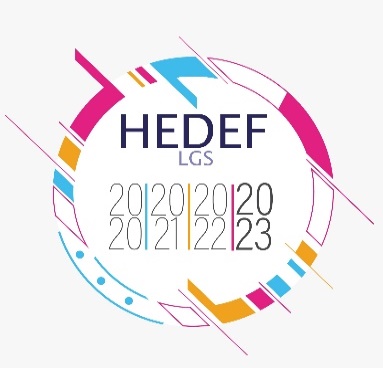 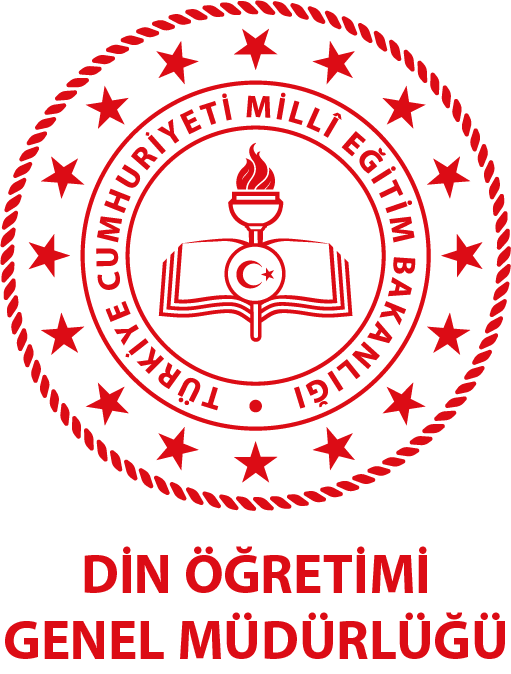 KARATAY BELEDİYESİ 23 NİSAN İMAM HATİP ORTAOKULU 2023-2024 EĞİTİM ÖĞRETİM YILIHEDEF 2024 LGS HAZIRLIK PROGRAMI YILLIK EYLEM PLANIAYLARHAFTAYAPILACAK ÇALIŞMALARARALIK 1Okul Akademik Takip Komisyonunun belirlenmesi ve toplanmasıARALIK 2Okul Akademik takip komisyonu tarafından “Lise Hazırlık Programı Yıllık Eylem Planı”nın oluşturulması.ARALIK 3Hedef 2024 LGS hazırlık programının öğretmen, öğrenci ve veli bilgilendirme çalışmalarının yapılmasıARALIK 4LGS Hazırlık Programıyla ilgili afiş, broşür, sosyal medya  çalışmalarının gerçekleştirilmesiİlinde yer alan en başarılı İmam Hatip Liselerine yönelik tanıtım ve bilgilendirme yapılması. İmam Hatip Liselerinin program çeşitliliğini  ve  imkanlarını anlatan afiş , video vb. hazırlanması.ARALIK 5Yıllık deneme sınav takviminin oluşturulması. LGS denemesinin yapılmasıARALIK 6MEB’in aylık olarak Yayınladığı Örnek soruların branş performans değerlendirme sınavları olarak öğrencilere çözdürülmesi.ARALIK 78. sınıflara yönelik verimli ders çalışma seminerinin verilmesiKitap okuma projelerinin titizlikle planlanıp takip edilmesi. Online veya yüz yüze  olarak yazar kitap buluşmalarının yapılması.OCAK1Okulunuzda yürütülen LGS hazırlık programıyla ilgili, veli bilgilendirme çalışmasının yapılması.8. sınıflar için "Öğrenci Koçluğu" sisteminin uygulanmaya konulması ve eğitim koçu olan öğretmenlerle toplantının yapılması. Koçluk Sistemiyle ilgili öğrencilere ve velilere bilgi verilmesiOCAK2Soru çözmede karşılaşılan güçlükler, çözerken yapılan yanlışlar ve soru çözüm  teknikleri ile  ilgili bir bilgilendirme yapılması.  (Etkili soru çözme etkinliği) Verimli-  etkili ders çalışma broşürlerinin hazırlanarak paylaşılması.OCAK32023 LGS’nin 8. Sınıflara uygulanması. Sonuçlarının analizi.  Öğretmen ve velilerle analiz edilen sonuçlarının değerlendirilmesi.OCAK4Okul rehberlik servisi tarafından planlanan çalışmaların gerçekleştirilmesi "Mesleki Rehberlik"  çalışmaları doğrultusunda  lise tanıtımları, alan bilgilendirme faaliyetlerinin gerçekleştirilmesi.“Mezunlarla Motivasyon Buluşması” 2023 LGS’de başarılı olmuş öğrenci/öğrencilerin sınava hazırlanan öğrencilerle buluşturulmasıOCAK5Akademik Takip Komisyonunun Toplantısının yapılmasıYarıyıl tatilinde ders bazlı Kış Kamplarının planlamasıOCAK61. dönem uygulanan “Performans Değerlendirme Sınavları”nın analizleri, ağırlıklı ortalamaları, net ortalama grafikleri vb. düzenlenerek koordinatör aracılığıyla KTS’ye girilmesi.ŞUBAT1YARIYIL TATİLİŞUBAT2DYK’dan sorumlu müdür yardımcısı tarafından “Hedef 2024” klasörü oluşturarak aşağıda belirtilen dosyaların tutulmasının sağlanması:Okul tarafından hazırlanan lise hazırlık programı eylem planıDYK kapsamında açılmış derslere ait kurs planları DYK’ya başvuran öğrenci listesi, kurs açılan sınıf listeleri ve görev yapan öğretmen listeleriŞUBAT36 ve 7. Sınıf öğrencilerinden başarılı olanların seçilerek, Hedef 2024 çalışma grupları oluşturulması. Düzenli olarak kazanım kavrama testleri uygulanması.Sonuçların analiz edilerek eksiklerin tamamlanması.ŞUBAT4Sınav hakkındaki eksik bilgileri tamamlamak ve yanlış bilgileri düzeltmek amacıyla müdürlüğümüzce hazırlanacak “LGS tanıtım broşürü” nün öğrencilere ulaştırılması.ŞUBAT5Akademik Takip Komisyonunun Toplantısının yapılmasıKamp çalışmalarının değerlendirilmesi, rapor olarak sunulmasıŞUBAT6Türkiye Geneli Performans İzleme Sınavı uygulamasının gerçekleştirilmesi. ŞUBAT7Okul rehberlik servisi tarafından planlanan çalışmaların gerçekleştirilmesiOkulumuzda yürütülen lise hazırlık programıyla ilgili, veli bilgilendirme çalışmasının  yapılmasıÖğrencilere “Hedef belirleme ve motivasyon” seminerinin yapılmasıŞUBAT8Deneme Sınavı YapılmasıDeneme sonuçlarının analiz edilmesi ve öğretmenler tarafından deneme sorularının çözümlerinin yapılmasıŞUBAT9"Öğrenci Koçluğu" çalışması yürüten öğretmenlerden, öğrenci koçluk değerlendirme dosyasının alınmasıŞUBAT10Hedef 2024 KTS Aylık Rapor Girişinin Proje koordinatörü tarafından yapılması.MART1Okul rehberlik servisi tarafından, DYK’ya katılan öğrencilere yönelik devamsızlık ve lise hedefinden uzaklaşma riski taşıyan öğrencilerin tespit edilmesi. Bu öğrencilerin aileleri ile irtibata geçilerek gerekli eylem planının hazırlanması ve uygulanması.MART2Her okulun şehrinde yer alan en başarılı İmam Hatip Liselerine yönelik tanıtım ve bilgilendirme çalışmasının yapılması. İmam Hatip Liselerinin program çeşitliliğini ve imkanlarını anlatan afiş, video vb. hazırlanması.MART3Akademik Takip Komisyonunun Toplantısının yapılmasıDYK, bir üst öğrenime hazırlık çalışmaları, kamplar toplantılar vb. alanlarda akademik tedbirlerin alınması.Alınan kararların KTS’ye girilmesi.MART4Mesleki rehberlik bağlamında, okul rehberlik servisi koordinesinde farklı mesleklere sahip kişilerin öğrencilerle buluşturulması.MART5Din Öğretiminden sorumlu Şube Müdürü başkanlığında İmam Hatip okullarında görev yapan öğretmenlerden il bazlı zümre kurulunun toplantısının gerçekleştirilmesi.MART68. sınıflara yönelik daha önce lise sınavlarında çıkmış sorulardan oluşan seviye tespit sınavının uygulanması.MART7Ünite bazlı kavram kazanım haritaları oluşturulup, okullarca belirlenen Hedef 2024 LGS panolarına asılması.MART8Türkiye Geneli Performans İzleme Sınavı uygulamasının gerçekleştirilmesi. MART9Hedef 2024 6. ve 7. Sınıf çalışma gruplarının sınav sonuçlarının analizinin yapılması. Öğretmen ve velilerle analiz edilen sonuçların değerlendirilmesi.MART10Hedef 2024 KTS Aylık Rapor Girişinin Proje koordinatörü tarafından yapılması.NİSAN1Hedef 2024 koordinasyon okul takip listesindeki sorumlu koordinatör ile iletişimin sağlanmasıNİSAN2Akademik Takip Komisyonunun Toplantısının yapılmasıTakip edilecek lise hazırlık programının hazırlanması ve sunulması.NİSAN36. ve 7. Sınıf öğrencilerine yönelik yaz çalışma takviminin planlanması ve takibinin yapılması.NİSAN48. sınıf öğrencilerinin velilerine yönelik bilgilendirme seminerlerinin gerçekleştirilmesi. (8. sınıf öğrencilerinin sınav stresinin yönetilmesi, öğrencinin motivasyonunun diri tutulması, öğrenci ile doğru iletişim kurulmasına dair bilgilendirici seminerler)NİSAN5Deneme Sınavı YapılmasıDeneme sonuçlarının analiz edilmesi ve öğretmenler tarafından deneme sorularının çözümlerinin yapılması NİSAN6Hedef 2024 KTS Aylık Rapor Girişinin Proje koordinatörü tarafından yapılması.MAYIS1LGS’de yer alan her dersten kavram bazlı daha önceki yıllarda çıkmış sorulardan oluşan kitapçığın hazırlanması ve öğrencilere dağıtılması.MAYIS2Okullardaki rehberlik servislerinin sınav kaygısını azaltmaya yönelik öğrencilere seminerler düzenlemesi.Mesleki rehberlik kapsamında, kariyer buluşmaları, Mesleğimde 1 Gün programlarının gerçekleştirilmesi.MAYIS3İmam Hatip Liselerinin sunduğu imkanları, mezunlarının başarılarını içeren bilgilendirici afiş ve tanıtım çalışmalarının yapılması.MAYIS4Öğrencilerin en çok zorlandıkları kavram ve konularla ilgili destekleyici çalışmaların DYK’da uygulanması.MAYIS5Deneme Sınavı YapılmasıDeneme sonuçlarının analiz edilmesi ve öğretmenler tarafından deneme sorularının çözümlerinin yapılmasıMAYIS6Hedef 2024 KTS Aylık Rapor Girişinin Proje koordinatörü tarafından yapılması.HAZİRAN1Sınava kadar olan sürede sosyal medya hesaplarından sınav esnasında yapılması ve yapılmaması gereken hususlara dikkat çekici videoların yayınlanması.HAZİRAN2Mesleki rehberlik kapsamında, tercih danışmanlığı faaliyetlerinin gerçekleştirilmesi.HAZİRAN3Sınav sonrası, LGS 2024 sorularının çözüm videolarının ve sınav analizinin sosyal medya kanalları ile öğrencilerle paylaşılması.HAZİRAN46. ve 7. Sınıf öğrencilerine yönelik yaz aylarında kamp yönergesinde öngörülen uygulamaların hayata geçirilmesiHAZİRAN5Yıl boyunca yapılan çalışmaların ve elde edilen sonuçların raporlaştırılması. HAZİRAN6Hedef 2024 KTS Aylık Rapor Girişinin Proje koordinatörü tarafından yapılması.